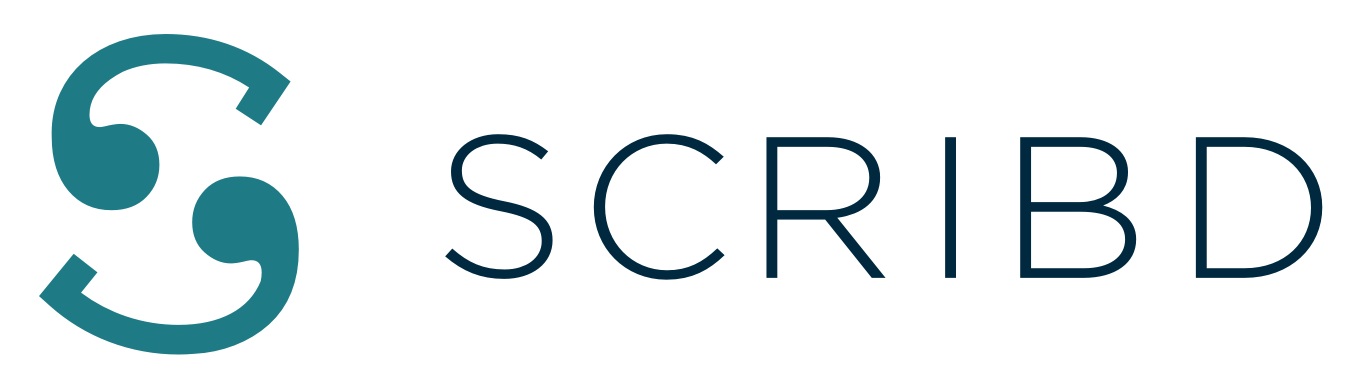 Novedades en el mundo editorial: libros que te inspiran a leerEbooks y audiolibros para aquellos que quieran disfrutar de las obras más populares de la actualidad que están disponibles en Scribd.Ciudad de México, Abril xx, 2022.- En un abrir y cerrar de ojos, se ha ido un tercio de 2022. Afortunadamente, quedan poco más de ocho meses para realizar un sinfín de actividades, por ejemplo reforzar el hábito de la lectura. Sin embargo, tal vez te preguntes: ¿Dónde encontrar libros novedosos para engancharme a la lectura el resto del año?La buena noticia es que has llegado al sitio correcto, Scribd, la biblioteca digital más grande del mundo. Ahora te invitamos a dar el primer paso hacia su universo de conocimiento con la siguiente lista de títulos destacados sobre superación personal, crecimiento personal, romance, humor y más.Descubre algo nuevo todos los días101 maneras de ser lo que eres capaz de ser.- No te quedes a medias y aprovecha al máximo tu potencial. Luis Castañeda, a través de una profunda investigación y observación de la superación humana, creó este valioso título para quienes quieren caminar hacia metas supremas. A través de la voz de Antonio Raluy, Scribd Audio te ayudará a eliminar malos hábitos e incorporar aquellos que sumarán a tu vida.Orgullo, prejuicio… y otras formas de joderte de la vida.- Se trata de las trampas mentales que a veces nos ponemos nosotros mismos para "arruinar" nuestras vidas. La escritora Marta González nos muestra que la vida es mejor cuando nos olvidamos de los prejuicios y empezamos a fluir con las cosas como son.La violonchelista.- Daniel Silva comparte con nosotros otra obra llena de adrenalina y acción, esta vez centrada en la fatal muerte de un multimillonario ruso que fue envenenado. El talentoso espía, Gabriel Allon, emprende un peligroso viaje a través de Europa, en la órbita de la música virtuosa que puede llevarlo a descubrir la repentina muerte de su amigo.Las reglas del juego 3.- Este es el volumen 3 de la trilogía escrita por Nisa Arce con una narrativa tan poderosa que ha dado la vuelta al mundo. Este tercer título lo protagoniza Mateo, un joven futbolista que debe decidir entre seguir su sueño deportivo o estar con el amor de su vida. ¿Cuál será su decisión?Bajo la fría lluvia de Dublín.- Después de mudarse a España, Mónica juró no volver a residir en su ciudad natal nunca más. Sin embargo, las circunstancias de la vida la devuelven a Dublín 11 años después. La mala noticia es que tendrá que vivir bajo el mismo techo que Connor O'Callaghan, un enemigo del pasado; la buena noticia es que de forma inesperada encontrará el amor.“Sin bibliotecas, ¿qué tenemos? Ni pasado, ni futuro”, Ray Bradbury.La lectura digital es el presente y el futuro; su poder te permite leer dónde y cómo quieras desde cualquier dispositivo móvil u ordenador. Independientemente de lo que te guste, Scribd, el servicio de suscripción de lectura, tiene algo nuevo para usted todos los días a través de los mejores ebooks, audiolibros, artículos de revistas, podcasts y mucho más. ¡El futuro está en tus manos!Acerca de ScribdScribd es la suscripción de lectura que ofrece acceso a los mejores libros electrónicos, audiolibros, artículos de revistas, documentos y más. El catálogo de Scribd incluye más de un millón de títulos premium de libros electrónicos y audiolibros, incluidos más de 100.000 títulos en español. Scribd está disponible a través de dispositivos iOS y Android, así como de navegadores web, y aloja a más de 100 millones de lectores en todo el mundo cada mes. Para obtener más información, visite www.scribd.com   y siga a @ScribdMX en Instagram.Contacto de Prensa: CONTACTO						Rosa María Torres Another								(55) 5453 8277rosa.torres@another.co